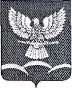 СОВЕТ НОВОТИТАРОВСКОГОСЕЛЬСКОГО ПОСЕЛЕНИЯ ДИНСКОГО РАЙОНА	РЕШЕНИЕ	от         05.03.2019                                                                                                          № 289-66/03станица НовотитаровскаяО внесении изменений в решение Совета Новотитаровского сельского поселения  Динского района от 25.03.2016 г. № 75-20/03 «О муниципальной пенсии за выслугу лет»         В соответствии Федеральным законом от 6 октября 2003 года № 131-ФЗ «Об общих принципах организации местного самоуправления в Российской Федерации», Федеральным законом от 15 декабря 2001 года № 166-ФЗ «О государственном пенсионном обеспечении в Российской Федерации», Федеральным законом от 2 марта 2007 года № 25-ФЗ «О муниципальной службе в Российской Федерации», Законом Краснодарского края от 8 июня 2007 года № 1244-КЗ «О муниципальной службе в Краснодарском крае», на основании    протеста прокурора Динского района от 28 января 2019 года           № 7-02-2019, Совет Новотитаровского сельского  поселения Динского района  р е ш и л:         1. Внести изменения в решение Совета Новотитаровского сельского поселения  от 25.03.2016 г. № 75-20/3 «О муниципальной пенсии за выслугу лет», изложив Положение о муниципальной пенсии за выслугу лет в новой редакции (прилагается).         2.  Администрации Новотитаровского сельского поселения Динского района внести соответствующие изменения и дополнения в Порядок установления муниципальной пенсии за выслугу лет.       3. Контроль за выполнением настоящего решения возложить на комиссию по бюджету и социально-экономическому развитию (Артамохин). 4. Администрации Новотитаровского сельского поселения Динского района обнародовать настоящее решение в установленном порядке и разместить его на официальном сайте Новотитаровского сельского поселения Динского района в сети «Интернет».       5. Настоящее решение вступает в силу после его официального обнародования, за исключением пунктов 2-4, которые вступают в силу со дня подписания решения.Председатель СоветаНовотитаровского сельского поселения                                       И.П. Бычек Глава Новотитаровского сельского поселения                                       С.К. Кошман                                                